               CITY OF MARINE CITY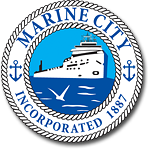       		300 Broadway Committee Meeting Agenda               Marine City Municipal Offices, 260 South Parker Street                            Wednesday, July 16, 2022; 5:00 PM1.	CALL TO ORDER2.	PLEDGE OF ALLEGIANCE3.	ROLL CALL:  Committee Members Laura Merchant, Michelle Nichter, Cheryl Ross, Brian Ross, Kim Turner; City Manager Holly Tatman4.	APPROVE AGENDA5.	PUBLIC COMMENT  Anyone in attendance is welcome to address the Board.  Please state name and limit comments to five (5) minutes.7.	UNFINISHED BUSINESS8.	NEW BUSINESS           A. Name a ChairpersonB. Establish Meeting Dates/Times/Frequency	C. Discuss Resident Applicants, if applications received9.	ADJOURNMENT